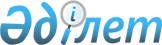 2021 - 2023 жылдарға арналған қалалық бюджет туралыМаңғыстау облысы Жаңаөзен қалалық мәслихатының 2020 жылғы 23 желтоқсандағы № 53/575 шешімі. Маңғыстау облысы Әділет департаментінде 2020 жылғы 31 желтоқсанда № 4408 болып тіркелді.
      Қазақстан Республикасының 2008 жылғы 4 желтоқсандағы Бюджет кодексіне, Қазақстан Республикасының 2001 жылғы 23 қаңтардағы "Қазақстан Республикасындағы жергілікті мемлекеттік басқару және өзін - өзі басқару туралы" Заңына сәйкес, Жаңаөзен қалалық мәслихаты ШЕШІМ ҚАБЫЛДАДЫҚ:
      1. 2021 - 2023 жылдарға арналған қалалық бюджет тиісінше осы шешімнің 1, 2 және 3 қосымшаларына сәйкес, оның ішінде 2021 жылға келесідей көлемдерде бекітілсін:
      1) кірістер – 13 653 990 мың теңге, оның ішінде:
      салықтық түсімдер бойынша – 11 345 410 мың теңге;
      салықтық емес түсімдер бойынша – 156 340 мың теңге;
      негізгі капиталды сатудан түсетін түсімдер бойынша – 306 975 мың теңге;
      трансферттер түсімдері бойынша – 1 845 265 мың теңге;
      2) шығындар – 13 968 138 мың теңге;
      3) таза бюджеттік кредиттеу – 68 329 мың теңге, оның ішінде:
      бюджеттік кредиттер – 87 510 мың теңге;
      бюджеттік кредиттерді өтеу – 19 181 мың теңге;
      4) қаржы активтерімен операциялар бойынша сальдо – 800 000 мың теңге, оның ішінде:
      қаржы активтерін сатып алу – 800 000 мың теңге;
      мемлекеттің қаржы активтерін сатудан түсетін түсімдер – 0 теңге;
      5) бюджет тапшылығы (профициті) – 1 182 477 мың теңге;
      6) бюджет тапшылығын қаржыландыру (профицитін пайдалану) – 1 182 477 мың теңге;
      қарыздар түсімдері – 1 087 510 мың теңге;
      қарыздарды өтеу – 19 181 мың теңге;
      бюджет қаражатының пайдаланылатын қалдықтары – 114 148 мың теңге.
      Ескерту. 1- тармақ жаңа редакцияда - Маңғыстау облысы Жаңаөзен қалалық мәслихатының 10.12.2021 № 12/96 (01.01.2021 бастап қолданысқа енгізіледі) шешімімен.


      2. 2021 жылға арналған қалалық бюджетте кірістерді бөлу нормативтері келесідей мөлшерлерде белгіленгені ескерілсін:
      1) ірі кәсіпкерлік субъектілерінен және мұнай секторы ұйымдарынан түсетін түсімдерді қоспағанда, заңды тұлғалардан алынатын корпоративтік табыс салығы – 20 пайыз;
      2) төлем көзінен салық салынатын табыстардан ұсталатын жеке табыс салығы – 20 пайыз;
      3) төлем көзінен салық салынбайтын табыстардан ұсталатын жеке табыс салығы – 100 пайыз;
      4) төлем көзінен салық салынбайтын шетелдік азаматтар табыстарынан ұсталатын жеке табыс салығы – 100 пайыз;
      5) әлеуметтік салық – 20 пайыз.
      3. 2021 жылға арналған қалалық бюджеттен ауылдардың бюджеттеріне 463 106 мың теңге сомасында субвенция бөлінгені ескерілсін, оның ішінде:
      Теңге ауылы – 161 880 мың теңге;
      Қызылсай ауылы – 152 309 мың теңге;
      Рахат ауылы – 127 870 мың теңге;
      Кендірлі ауылы – 21 047 мың теңге.
      Ескерту. 3- тармақ жаңа редакцияда - Маңғыстау облысы Жаңаөзен қалалық мәслихатының 10.12.2021 № 12/96 (01.01.2021 бастап қолданысқа енгізіледі) шешімімен.


      4. 2021 жылға арналған қалалық бюджетте қолдану тәртібі Жаңаөзен қаласы әкімдігінің қаулысының негізінде айқындалатын республикалық бюджеттен ағымдағы нысаналы трансферттер мен кредиттердің көзделгені ескерілсін:
      1) мемлекеттік атаулы әлеуметтік көмекті төлеуге;
      2) мемлекеттік халықты әлеуметтік қорғау ұйымдарында арнаулы әлеуметтік қызмет көрсететін жұмыскерлердің жалақысына қосымша ақылар белгілеуге;
      3) мемлекеттік мәдениет ұйымдарының және архив мекемелерінің басқарушы және негізгі персоналына мәдениет ұйымдарындағы және архив мекемелеріндегі ерекше еңбек жағдайлары үшін лауазымдық айлықақысына қосымша ақылар белгілеуге;
      4) мүгедектерді жұмысқа орналастыру үшін арнайы жұмыс орындарын құруға жұмыс берушінің шығындарын субсидиялауға;
      5) Қазақстан Республикасында мүгедектердің құқықтарын қамтамасыз етуге және өмір сүру сапасын жақсартуға;
      6) еңбекақы төлемін ішінара субсидиялауға;
      7) жастар практикасына;
      8) қоғамдық жұмысқа;
      9) "Бизнестің жол картасы – 2025" бизнесті қолдау мен дамытудың мемлекеттік бағдарламасы шеңберінде жаңа бизнес-идеяларды іске асыру үшін жас кәсіпкерлерге мемлекеттік гранттар беруге;
      10) көлік инфрақұрылымының басым жобаларын қаржыландыруға;
      11) мамандарды әлеуметтік қолдау шараларын іске асыруға. 
      5. 2021 жылға арналған қалалық бюджетте қолдану тәртібі Жаңаөзен қаласы әкімдігінің қаулысының негізінде айқындалатын Қазақстан Республикасының Ұлттық қорынан нысаналы трансферт есебінен нысаналы даму трансферттері көзделгені ескерілсін.
      5-1. 2021 жылға арналған қалалық бюджетте қолдану тәртібі Жаңаөзен қаласы әкімдігінің қаулысының негізінде айқындалатын облыстық бюджеттің ішкі көздерінің қаражатынан берілетін кредиттер есебінен нысаналы даму трансферттері көзделгені ескерілсін.
      Ескерту. Шешім 5-1 тармақпен толықтырылды - Маңғыстау облысы Жаңаөзен қалалық мәслихатының 29.06.2021 № 5/53 (01.01.2021 бастап қолданысқа енгізіледі) шешімімен.


      6. Жергілікті атқарушы органның 2021 жылға арналған резерві 30 000 мың теңге сомасында бекітілсін.
      7. Осы шешімнің орындалуын бақылау Жаңаөзен қалалық мәслихатының әлеуметтік – экономикалық даму, бюджет, құрылыс, өнеркәсіп, тұрғын үй және коммуналдық шаруашылығы, көлік және кәсіпкерлік мәселелері жөніндегі тұрақты комиссиясына жүктелсін (комиссия төрағасы Б. Нурбосинов).
      8. "Жаңаөзен қалалық мәслихатының аппараты" мемлекеттік мекемесі (аппарат басшысы А. Ермуханов) осы шешімнің әділет органдарында мемлекеттік тіркелуін, оның бұқаралық ақпарат құралдарында ресми жариялануын қамтамасыз етсін.
      9. Осы шешім 2021 жылдың 1 қаңтарынан бастап қолданысқа енгізіледі. 2021 жылға арналған қалалық бюджет
      Ескерту. 1-қосымша жаңа редакцияда - Маңғыстау облысы Жаңаөзен қалалық мәслихатының 10.12.2021 № 12/96 (01.01.2021 бастап қолданысқа енгізіледі) шешімімен. 2022 жылға арналған қалалық бюджет 2023 жылға арналған қалалық бюджет
					© 2012. Қазақстан Республикасы Әділет министрлігінің «Қазақстан Республикасының Заңнама және құқықтық ақпарат институты» ШЖҚ РМК
				
      Сессия төрағасы 

Т. Мусаев

      Жаңаөзен қалалық мәслихатының хатшысы 

С. Мыңбай
Жаңаөзен қалалық мәслихатының2020 жылғы 23 желтоқсандағы№ 53/575 шешіміне 1 қосымша
Санаты
Санаты
Санаты
Санаты
Атауы
Сомасы, мың теңге
Сыныбы
Сыныбы
Сыныбы
Атауы
Сомасы, мың теңге
Кіші сыныбы
Кіші сыныбы
Атауы
Сомасы, мың теңге
1
1
1
1
2
3
1. Кірістер
13 653 990
1
Салықтық түсімдер
11 345 410
01
Табыс салығы
4 702 284
1
1
Корпоративтік табыс салығы
486 415
2
2
Жеке табыс салығы
4 215 869
03
Әлеуметтік салық
3 001 877
1
1
Әлеуметтік салық
3 001 877
04
Меншікке салынатын салықтар
3 164 756
1
1
Мүлікке салынатын салықтар
2 306 563
3
3
Жер салығы
29 095
4
4
Көлік құралдарына салынатын салық
829 036
5
5
Бірыңғай жер салығы
62
05
Тауарларға, жұмыстарға және қызметтерге салынатын iшкi салықтар
452 155
2
2
Акциздер
4 510
3
3
Табиғи және басқа да ресурстарды пайдаланғаны үшiн түсетiн түсiмдер
410 850
4
4
Кәсіпкерлік және кәсіби қызметті жүргізгені үшін алынатын алымдар
36 795
07
Басқа да салықтар
59 
1
1
Басқа да салықтар
59
08
Заңдық маңызы бар әрекеттерді жасағаны және (немесе) оған уәкілеттігі бар мемлекеттік органдар немесе лауазымды адамдар құжаттар бергені үшін алынатын міндетті төлемдер
24 279
1
1
Мемлекеттік баж
24 279
2
Салықтық емес түсiмдер
156 340
01
Мемлекеттік меншіктен түсетін кірістер
102 100
5
5
Мемлекет меншігіндегі мүлікті жалға беруден түсетін кірістер
29 182
7
7
Мемлекеттік бюджеттен берілген кредиттер бойынша сыйақылар
72 918
03
Мемлекеттік бюджеттен қаржыландырылатын мемлекеттік мекемелер ұйымдастыратын мемлекеттік сатып алуды өткізуден түсетін ақша түсімдері 
747
1
1
Мемлекеттік бюджеттен қаржыландырылатын мемлекеттік мекемелер ұйымдастыратын мемлекеттік сатып алуды өткізуден түсетін ақша түсімдері 
747
04
Мемлекеттік бюджеттен қаржыландырылатын, сондай-ақ Қазақстан Республикасы Ұлттық Банкінің бюджетінен (шығыстар сметасынан) ұсталатын және қаржыландырылатын мемлекеттік мекемелер салатын айыппұлдар, өсімпұлдар, санкциялар, өндіріп алулар
1 844
1
1
Мұнай секторы ұйымдарынан және Жәбірленушілерге өтемақы қорына түсетін түсімдерді қоспағанда, мемлекеттік бюджеттен қаржыландырылатын, сондай-ақ Қазақстан Республикасы Ұлттық Банкінің бюджетінен (шығыстар сметасынан) ұсталатын және қаржыландырылатын мемлекеттік мекемелер салатын айыппұлдар, өсімпұлдар, санкциялар, өндіріп алулар
1 844
06
Басқа да салықтық емес түсімдер
51 649
1
1
Басқа да салықтық емес түсімдер
51 649
3
Негізгі капиталды сатудан түсетін түсімдер
306 975
01
Мемлекеттік мекемелерге бекітілген мемлекеттік мүлікті сату
167 230
1
1
Мемлекеттік мекемелерге бекітілген мемлекеттік мүлікті сату
167 230
03
Жерді және материалдық емес активтерді сату 
139 745
1
1
Жерді сату 
73 028
2
2
Материалдық емес активтерді сату
66 717
4
Трансферттердің түсімдері
1 845 265
02
Мемлекеттік басқарудың жоғары тұрған органдарынан түсетін трансферттер
1 845 265
2
2
Облыстық бюджеттен түсетін трансферттер
1 845 265
Функционалдық топ
Функционалдық топ
Функционалдық топ
Функционалдық топ
Атауы
Сомасы, мың теңге
Кіші функция
Кіші функция
Кіші функция
Атауы
Сомасы, мың теңге
Бюджеттік бағдарлама лардың әкімшісі
Бюджеттік бағдарлама лардың әкімшісі
Атауы
Сомасы, мың теңге
Бағдар лама
Атауы
Сомасы, мың теңге
1
1
1
1
2
3
2. Шығындар
13 968 138
01
Жалпы сипаттағы мемлекеттік қызметтер
506 491
1
Мемлекеттiк басқарудың жалпы функцияларын орындайтын өкiлдi, атқарушы және басқа органдар
333 390
112
Аудан (облыстық маңызы бар қала) мәслихатының аппараты
32 593
001
Аудан (облыстық маңызы бар қала) мәслихатының қызметін қамтамасыз ету жөніндегі қызметтер
31 996
003
Мемлекеттік органның күрделі шығыстары
597
122
Аудан (облыстық маңызы бар қала) әкімінің аппараты
300 797
001
Аудан (облыстық маңызы бар қала) әкімінің қызметін қамтамасыз ету жөніндегі қызметтер
272 742
003
Мемлекеттік органның күрделі шығыстары
28 055
2
Қаржылық қызмет
65 967
452
Ауданның (облыстық маңызы бар қаланың) қаржы бөлімі
65 967
001
Ауданның (облыстық маңызы бар қаланың) бюджетін орындау және коммуналдық меншігін басқару саласындағы мемлекеттік саясатты іске асыру жөніндегі қызметтер
44 127
003
Салық салу мақсатында мүлікті бағалауды жүргізу
2 961
010
Жекешелендіру, коммуналдық меншікті басқару, жекешелендіруден кейінгі қызмет және осыған байланысты дауларды реттеу
3 106
113
Төменгі тұрған бюджеттерге берілетін нысаналы ағымдағы трансферттер
15 773
5
Жоспарлау және статистикалық қызмет
53 714
453
Ауданның (облыстық маңызы бар қаланың) экономика және бюджеттік жоспарлау бөлімі
53 714
001
Экономикалық саясатты, мемлекеттік жоспарлау жүйесін қалыптастыру және дамыту саласындағы мемлекеттік саясатты іске асыру жөніндегі қызметтер
52 567
004
Мемлекеттік органның күрделі шығыстары
1 147
9
Жалпы сипаттағы өзге де мемлекеттiк қызметтер
53 420
454
Ауданның (облыстық маңызы бар қаланың) кәсіпкерлік және ауыл шаруашылығы бөлімі
45 154
001
Жергілікті деңгейде кәсіпкерлікті және ауыл шаруашылығын дамыту саласындағы мемлекеттік саясатты іске асыру жөніндегі қызметтер
44 036
007
Мемлекеттік органның күрделі шығыстары
1 118
467
Ауданның (облыстық маңызы бар қаланың) құрылыс бөлімі
8 266
040
Мемлекеттік органдардың объектілерін дамыту
8 266
 02
Қорғаныс
34 370
1
Әскери мұқтаждар
34 370
122
Аудан (облыстық маңызы бар қала) әкімінің аппараты
34 370
005
Жалпыға бірдей әскери міндетті атқару шеңберіндегі іс-шаралар
34 370
03
Қоғамдық тәртіп, қауіпсіздік, құқықтық, сот, қылмыстық-атқару қызметі
108 498
9
Қоғамдық тәртіп және қауіпсіздік саласындағы басқа да қызметтер
108 498
485
Ауданның (облыстық маңызы бар қаланың) жолаушылар көлігі және автомобиль жолдары бөлімі
72 957
021
Елдi мекендерде жол қозғалысы қауiпсiздiгін қамтамасыз ету
72 957
499
Ауданның (облыстық маңызы бар қаланың) азаматтық хал актілерін тіркеу бөлімі
35 541
001
Жергілікті деңгейде азаматтық хал актілерін тіркеу саласындағы мемлекеттік саясатты іске асыру жөніндегі қызметтер
35 541
06
Әлеуметтiк көмек және әлеуметтiк қамсыздандыру
2 848 878
1
Әлеуметтiк қамсыздандыру
261 311
451
Ауданның (облыстық маңызы бар қаланың) жұмыспен қамту және әлеуметтік бағдарламалар бөлімі
261 311
005
Мемлекеттік атаулы әлеуметтік көмек
261 311
2
Әлеуметтiк көмек
2 478 504
451
Ауданның (облыстық маңызы бар қаланың) жұмыспен қамту және әлеуметтік бағдарламалар бөлімі
2 478 504
002
Жұмыспен қамту бағдарламасы
1 305 502
004
Ауылдық жерлерде тұратын денсаулық сақтау,білім беру, әлеуметтік қамтамасыз ету, мәдениет, спорт және ветеринар мамандарына отын сатып алуға Қазақстан Республикасының заңнамасына сәйкес әлеуметтік көмек көрсету
28 679
006
Тұрғын үйге көмек көрсету
2 380
007
Жергілікті өкілетті органдардың шешімі бойынша мұқтаж азаматтардың жекелеген топтарына әлеуметтік көмек
601 861
010
Үйден тәрбиеленіп оқытылатын мүгедек балаларды материалдық қамтамасыз ету
15 557
014
Мұқтаж азаматтарға үйде әлеуметтiк көмек көрсету
41 609
017
Оңалтудың жеке бағдарламасына сәйкес мұқтаж мүгедектерді протездік-ортопедиялық көмек, сурдотехникалық құралдар, тифлотехникалық құралдар, санаторий-курорттық емделу, міндетті гигиеналық құралдармен қамтамасыз ету, арнаулы жүріп-тұру құралдары, қозғалуға қиындығы бар бірінші топтағы мүгедектерге жеке көмекшінің және есту бойынша мүгедектерге қолмен көрсететін тіл маманының қызметтері мен қамтамасыз ету
410 355
023
Жұмыспен қамту орталықтарының қызметін қамтамасыз ету
72 561
9
Әлеуметтiк көмек және әлеуметтiк қамтамасыз ету салаларындағы өзге де қызметтер
109 063
451
Ауданның (облыстық маңызы бар қаланың) жұмыспен қамту және әлеуметтік бағдарламалар бөлімі
86 587
001
Жергілікті деңгейде халық үшін әлеуметтік бағдарламаларды жұмыспен қамтуды қамтамасыз етуді іске асыру саласындағы мемлекеттік саясатты іске асыру жөніндегі қызметтер 
83 617
011
Жәрдемақыларды және басқа да әлеуметтік төлемдерді есептеу, төлеу мен жеткізу бойынша қызметтерге ақы төлеу
1 000
021
Мемлекеттік органның күрделі шығыстары
1 970
497
Ауданның (облыстық маңызы бар қаланың) тұрғын үй коммуналдық шаруашылық бөлімі
22 476
094
Әлеуметтік көмек ретінде тұрғын үй сертификаттарын беру
22 476
07
Тұрғын үй-коммуналдық шаруашылық
4 710 073 
1
Тұрғын үй шаруашылығы
1 833 311
467
Ауданның (облыстық маңызы бар қаланың) құрылыс бөлімі
1 278 888
003
Коммуналдық тұрғын үй қорының тұрғын үйін жобалау және (немесе) салу, реконструкциялау
1 007 374
004
Инженерлік-коммуникациялық инфрақұрылымды жобалау, дамыту және (немесе) жайластыру
271 514
479
Ауданның (облыстық маңызы бар қаланың) тұрғын үй инспекциясы бөлімі
28 092
001
Жергілікті деңгейде тұрғын үй қоры саласындағы мемлекеттік саясатты іске асыру жөніндегі қызметтер
26 892
005
Мемлекеттік органның күрделі шығыстары
1 200
497
Ауданның (облыстық маңызы бар қаланың) тұрғын үй коммуналдық шаруашылық бөлімі
526 331
001
Жергілікті деңгейде тұрғын үй-коммуналдық шаруашылық саласындағы мемлекеттік саясатты іске асыру бойынша қызметтер
81 918
003
Мемлекеттік органның күрделі шығыстары 
129 152
032
Ведомстволық бағыныстағы мемлекеттік мекемелер мен ұйымдардың күрделі шығыстары
315 261
2
Коммуналдық шаруашылық
1 136 523
467
Ауданның (облыстық маңызы бар қаланың) құрылыс бөлімі
824 023
005
Коммуналдық шаруашылығын дамыту
4 857
006
Сумен жабдықтау және су бұру жүйесін дамыту
819 166
497
Ауданның (облыстық маңызы бар қаланың) тұрғын үй коммуналдық шаруашылық бөлімі
312 500
026
Ауданның (облыстық маңызы бар қаланың) коммуналдық меншігіндегі жылу жүйелерін пайдалануды ұйымдастыру
312 500
3
Елді-мекендерді көркейту
1 740 239
497
Ауданның (облыстық маңызы бар қаланың) тұрғын үй коммуналдық шаруашылық бөлімі
1 740 239
025
Елді мекендердегі көшелерді жарықтандыру
457 204
030
Елді мекендердің санитариясын қамтамасыз ету
803 516
035
Елді мекендерді абаттандыру және көгалдандыру
479 519
08
Мәдениет, спорт, туризм және ақпараттық кеңістік
470 871
1
Мәдениет саласындағы қызмет
250 910
455
Ауданның (облыстық маңызы бар қаланың) мәдениет және тілдерді дамыту бөлімі
248 608
003
Мәдени-демалыс жұмысын қолдау
248 608
467
Ауданның (облыстық маңызы бар қаланың) құрылыс бөлімі
2 302
011
Мәдениет объектілерін дамыту
2 302
2
Спорт
37 069
465
Ауданның (облыстық маңызы бар қаланың) дене шынықтыру және спорт бөлімі
35 295
001
Жергілікті деңгейде дене шынықтыру және спорт саласындағы мемлекеттік саясатты іске асыру жөніндегі қызметтер
19 156
004
Мемлекеттік органның күрделі шығыстары 
1 581
006
Аудандық (облыстық маңызы бар қалалық) деңгейде спорттық жарыстар өткiзу
7 134
007
Әртүрлi спорт түрлерi бойынша аудан (облыстық маңызы бар қала) құрама командаларының мүшелерiн дайындау және олардың облыстық спорт жарыстарына қатысуы
7 424
467
Ауданның (облыстық маңызы бар қаланың) құрылыс бөлімі
1 774
008
Спорт объектілерін дамыту
1 774
3
Ақпараттық кеңiстiк
83 045
455
Ауданның (облыстық маңызы бар қаланың) мәдениет және тілдерді дамыту бөлімі
65 045
006
Аудандық (қалалық) кiтапханалардың жұмыс iстеуi
65 045
456
Ауданның (облыстық маңызы бар қаланың) ішкі саясат бөлімі
18 000
002
Мемлекеттік ақпараттық саясат жүргізу жөніндегі қызметтер
18 000
9
Мәдениет, спорт, туризм және ақпараттық кеңiстiктi ұйымдастыру жөнiндегi өзге де қызметтер
99 847
455
Ауданның (облыстық маңызы бар қаланың) мәдениет және тілдерді дамыту бөлімі
23 945
001
Жергілікті деңгейде тілдерді және мәдениетті дамыту саласындағы мемлекеттік саясатты іске асыру жөніндегі қызметтер
21 620
010
Мемлекеттік органның күрделі шығыстары 
1 560
032
Ведомстволық бағыныстағы мемлекеттік мекемелер мен ұйымдардың күрделі шығыстары
765
456
Ауданның (облыстық маңызы бар қаланың) ішкі саясат бөлімі
75 902
001
Жергілікті деңгейде ақпарат, мемлекеттілікті нығайту және азаматтардың әлеуметтік сенімділігін қалыптастыру саласында мемлекеттік саясатты іске асыру жөніндегі қызметтер
25 034
003
Жастар саясаты саласында іс-шараларды iске асыру
50 498
006
Мемлекеттік органның күрделі шығыстары
370
10
Ауыл, су, орман, балық шаруашылығы, ерекше қорғалатын табиғи аумақтар, қоршаған ортаны және жануарлар дүниесін қорғау, жер қатынастары
53 959
6
Жер қатынастары
38 346
463
Ауданның (облыстық маңызы бар қаланың) жер қатынастары бөлімі
38 346
001
Аудан (облыстық маңызы бар қала) аумағында жер қатынастарын реттеу саласындағы мемлекеттік саясатты іске асыру жөніндегі қызметтер
31 933
004
Жердi аймақтарға бөлу жөнiндегi жұмыстарды ұйымдастыру
4 953
007
Мемлекеттік органның күрделі шығыстары 
1 460
9
Ауыл, су, орман, балық шаруашылығы, қоршаған ортаны қорғау және жер қатынастары саласындағы басқа да қызметтер
15 613
453
Ауданның (облыстық маңызы бар қаланың) экономика және бюджеттік жоспарлау бөлімі
15 613
099
Мамандарға әлеуметтік қолдау көрсету жөніндегі шараларды іске асыру
15 613
11
Өнеркәсіп, сәулет, қала құрылысы және құрылыс қызметі
181 221
2
Сәулет, қала құрылысы және құрылыс қызметі
181 221
467
Ауданның (облыстық маңызы бар қаланың) құрылыс бөлімі
92 726
001
Жергілікті деңгейде құрылыс саласындағы мемлекеттік саясатты іске асыру жөніндегі қызметтер
91 609
017
Мемлекеттік органның күрделі шығыстары
1 117
468
Ауданның (облыстық маңызы бар қаланың) сәулет және қала құрылысы бөлімі
88 495
001
Жергілікті деңгейде сәулет және қала құрылысы саласындағы мемлекеттік саясатты іске асыру жөніндегі қызметтер
28 051
003
Аудан аумағында қала құрылысын дамыту схемаларын және елді мекендердің бас жоспарларын әзірлеу
60 444
12
Көлiк және коммуникация
135 141
1
Автомобиль көлiгi
87 727
485
Ауданның (облыстық маңызы бар қаланың) жолаушылар көлігі және автомобиль жолдары бөлімі
87 727
022
Көлік инфрақұрылымын дамыту
19 180
023
Автомобиль жолдарының жұмыс істеуін қамтамасыз ету
1 000
025
Көлік инфрақұрылымының басым жобаларын іске асыру
67 547
9
Көлiк және коммуникациялар саласындағы өзге де қызметтер
47 414
485
Ауданның (облыстық маңызы бар қаланың) жолаушылар көлігі және автомобиль жолдары бөлімі
47 414
001
Жергілікті деңгейде жолаушылар көлігі және автомобиль жолдары саласындағы мемлекеттік саясатты іске асыру жөніндегі қызметтер
45 416
003
Мемлекеттік органның күрделі шығыстары 
1 998
13
Басқалар
206 293
9
Басқалар
206 293
452
Ауданның (облыстық маңызы бар қаланың) қаржы бөлімі
30 000
012
Ауданның (облыстық маңызы бар қаланың) жергілікті атқарушы органының резерві 
 30 000
467
Ауданның (облыстық маңызы бар қаланың) құрылыс бөлімі
149 272
079
"Ауыл-Ел бесігі" жобасы шеңберінде ауылдық елді мекендердегі әлеуметтік және инженерлік инфрақұрылымдарды дамыту
149 272
485
Ауданның (облыстық маңызы бар қаланың) жолаушылар көлігі және автомобиль жолдары бөлімі
27 021
085
Шағын және моноқалаларда бюджеттік инвестициялық жобаларды іске асыру
27 021
14
Борышқа қызмет көрсету
77 416
1
Борышқа қызмет көрсету
77 416
452
Ауданның (облыстық маңызы бар қаланың) қаржы бөлімі
77 416
013
Жергілікті атқарушы органдардың облыстық бюджеттен қарыздар бойынша сыйақылар мен өзге де төлемдерді төлеу бойынша борышына қызмет көрсету
77 416
15
Трансферттер
4 634 927
1
Трансферттер
4 634 927
452
Ауданның (облыстық маңызы бар қаланың) қаржы бөлімі
4 634 927
006
Пайдаланылмаған (толық пайдаланылмаған) нысаналы трансферттерді қайтару
3 026
024
Заңнаманы өзгертуге байланысты жоғары тұрған бюджеттің шығындарын өтеуге төменгі тұрған бюджеттен ағымдағы нысаналы трансферттер
4 168 795
038
Субвенциялар
463 106
Функционалдық топ
Функционалдық топ
Функционалдық топ
Функционалдық топ
Атауы
Сомасы, мың теңге
Кіші функция
Кіші функция
Кіші функция
Атауы
Сомасы, мың теңге
Бюджеттік бағдарлама лардың әкімшісі
Бюджеттік бағдарлама лардың әкімшісі
Атауы
Сомасы, мың теңге
Бағдарлама
Атауы
Сомасы, мың теңге
1
1
1
2
3
3. Таза бюджеттік кредиттеу
68 329
Бюджеттік кредиттер
87 510
10
Ауыл, су, орман, балық шаруашылығы, ерекше қорғалатын табиғи аумақтар, қоршаған ортаны және жануарлар дүниесін қорғау, жер қатынастары
87 510
9
Ауыл, су, орман, балық шаруашылығы, қоршаған ортаны қорғау және жер қатынастары саласындағы басқа да қызметтер
87 510
453
Ауданның (облыстық маңызы бар қаланың) экономика және бюджеттік жоспарлау бөлімі
87 510
006
Мамандарды әлеуметтік қолдау шараларын іске асыру үшін бюджеттік кредиттер
87 510
Санаты
Санаты
Санаты
Санаты
Атауы
Сомасы, мың теңге
Сыныбы
Сыныбы
Сыныбы
Атауы
Сомасы, мың теңге
Кіші сыныбы
Кіші сыныбы
Атауы
Сомасы, мың теңге
1
1
1
1
2
3
5
Бюджеттік кредиттерді өтеу
19 181
01
Бюджеттік кредиттерді өтеу
19 181
1
1
Мемлекеттік бюджеттен берілген бюджеттік кредиттерді өтеу
19 181
4. Қаржы активтерімен операциялар бойынша сальдо
800 000
Қаржы активтерін сатып алу
800 000
Функционалдық топ
Функционалдық топ
Функционалдық топ
Функционалдық топ
Атауы
Сомасы, мың теңге
Кіші функция
Кіші функция
Кіші функция
Атауы
Сомасы, мың теңге
Бюджеттік бағдарлама лардың әкімшісі
Бюджеттік бағдарлама лардың әкімшісі
Атауы
Сомасы, мың теңге
Бағдар лама
Атауы
Сомасы, мың теңге
1
1
1
1
2
3
13
Басқалар
800 000
9
Басқалар
800 000
497
Ауданның (облыстық маңызы бар қаланың) тұрғын үй коммуналдық шаруашылық бөлімі
800 000
065
Заңды тұлғалардың жарғылық капиталын қалыптастыру немесе ұлғайту
800 000
5. Бюджет тапшылығы (профициті)
- 1 182 477
Санаты
Санаты
Санаты
Санаты
Атауы
Сомасы, мың теңге
Сыныбы
Сыныбы
Сыныбы
Атауы
Сомасы, мың теңге
Кіші сыныбы
Кіші сыныбы
Атауы
Сомасы, мың теңге
1
1
1
1
2
3
6. Бюджет тапшылығын қаржыландыру (профицитін пайдалану)
1 182 477
7
Қарыздар түсімдері
1 087 510
01
Мемлекеттік ішкі қарыздар
1 087 510
2
2
Қарыз алу келісім-шарттары
1 087 510
Функционалдық топ
Функционалдық топ
Функционалдық топ
Функционалдық топ
Атауы
Сомасы, мың теңге
Кіші функция
Кіші функция
Кіші функция
Атауы
Сомасы, мың теңге
Бюджеттік бағдарлама лардың әкімшісі
Бюджеттік бағдарлама лардың әкімшісі
Атауы
Сомасы, мың теңге
Бағдар лама
Атауы
Сомасы, мың теңге
1
1
1
1
2
3
16
Қарыздарды өтеу
19 181
1
Қарыздарды өтеу
19 181
452
Ауданның (облыстық маңызы бар қаланың) қаржы бөлімі
19 181
008
Жергілікті атқарушы органның жоғары тұрған бюджет алдындағы борышын өтеу
19 181
Санаты
Санаты
Санаты
Санаты
Атауы
Сомасы, мың теңге
Сыныбы
Сыныбы
Сыныбы
Атауы
Сомасы, мың теңге
Кіші сыныбы
Кіші сыныбы
Атауы
Сомасы, мың теңге
1
1
1
1
2
3
8
Бюджет қаражатының пайдаланылатын қалдықтары
114 148
01
Бюджет қаражаты қалдықтары
114 148
1
1
Бюджет қаражатының бос қалдықтары
114 148Жаңаөзен қалалық мәслихатының2020 жылғы 23 желтоқсандағы№ 53/575 шешіміне 2 қосымша
Санаты
Атауы
Сомасы, мың теңге
Сыныбы
Атауы
Сомасы, мың теңге
Кіші сыныбы
Атауы
Сомасы, мың теңге 1 1 1 2 3
1. Кірістер
12 087 458
1
Салықтық түсімдер
11 716 559
01
Табыс салығы
4 442 236
1
Корпоративтік табыс салығы
103 635
2
Жеке табыс салығы
4 338 601
03
Әлеуметтік салық
3 440 665
1
Әлеуметтік салық
3 440 665
04
Меншікке салынатын салықтар
3 421 773
1
Мүлікке салынатын салықтар
2 202 226
3
Жер салығы
55 768
4
Көлік құралдарына салынатын салық
1 163 745
5
Бірыңғай жер салығы
34
05
Тауарларға, жұмыстарға және қызметтерге салынатын iшкi салықтар
369 917
2
Акциздер
5 161
3
Табиғи және басқа да ресурстарды пайдаланғаны үшiн түсетiн түсiмдер
321 968
4
Кәсіпкерлік және кәсіби қызметті жүргізгені үшін алынатын алымдар
33 799
5
Ойын бизнесіне салық
8 989
08
Заңдық маңызы бар әрекеттерді жасағаны және (немесе) оған уәкілеттігі бар мемлекеттік органдар немесе лауазымды адамдар құжаттар бергені үшін алынатын міндетті төлемдер
41 968
1
Мемлекеттік баж
41 968
2
Салықтық емес түсiмдер
130 204
01
Мемлекеттік меншіктен түсетін кірістер
129 577
5
Мемлекет меншігіндегі мүлікті жалға беруден түсетін кірістер
48 178
7
Мемлекеттік бюджеттен берілген кредиттер бойынша сыйақылар
81 399
04
Мемлекеттік бюджеттен қаржыландырылатын, сондай-ақ Қазақстан Республикасы Ұлттық Банкінің бюджетінен (шығыстар сметасынан) қамтылатын және қаржыландырылатын мемлекеттік мекемелер салатын айыппұлдар, өсімпұлдар, санкциялар, өндіріп алулар
627
1
Мұнай секторы ұйымдарынан және Жәбірленушілерге өтемақы қорына түсетін түсімдерді қоспағанда, мемлекеттік бюджеттен қаржыландырылатын, сондай-ақ Қазақстан Республикасы Ұлттық Банкінің бюджетінен (шығыстар сметасынан) қамтылатын және қаржыландырылатын мемлекеттік мекемелер салатын айыппұлдар, өсімпұлдар, санкциялар, өндіріп алулар
627
3
Негізгі капиталды сатудан түсетін түсімдер
240 695
01
Мемлекеттік мекемелерге бекітілген мемлекеттік мүлікті сату
94 857
1
Мемлекеттік мекемелерге бекітілген мемлекеттік мүлікті сату
94 857
03
Жерді және материалдық емес активтерді сату 
145 838
1
Жерді сату 
72 099
2
Материалдық емес активтерді сату
73 739
Функционалдық топ
Атауы
Сомасы, мың теңге
Бюджеттік бағдарламалардың әкімшісі
Атауы
Сомасы, мың теңге
Бағдарлама
Атауы
Сомасы, мың теңге 1 1 1 2 3
2. Шығындар
11 247 458
01
Жалпы сипаттағы мемлекеттік қызметтер
455 677
112
Аудан (облыстық маңызы бар қала) мәслихатының аппараты
26 990
001
Аудан (облыстық маңызы бар қала) мәслихатының қызметін қамтамасыз ету жөніндегі қызметтер
26 990
122
Аудан (облыстық маңызы бар қала) әкімінің аппараты
274 788
001
Аудан (облыстық маңызы бар қала) әкімінің қызметін қамтамасыз ету жөніндегі қызметтер
274 788
452
Ауданның (облыстық маңызы бар қаланың) қаржы бөлімі
60 268
001
Ауданның (облыстық маңызы бар қаланың) бюджетін орындау және коммуналдық меншігін басқару саласындағы мемлекеттік саясатты іске асыру жөніндегі қызметтер
52 268
003
Салық салу мақсатында мүлікті бағалауды жүргізу
3 500
010
Жекешелендіру, коммуналдық меншікті басқару, жекешелендіруден кейінгі қызмет және осыған байланысты дауларды реттеу
4 500
453
Ауданның (облыстық маңызы бар қаланың) экономика және бюджеттік жоспарлау бөлімі
51 128
001
Экономикалық саясатты, мемлекеттік жоспарлау жүйесін қалыптастыру және дамыту саласындағы мемлекеттік саясатты іске асыру жөніндегі қызметтер
51 128
454
Ауданның (облыстық маңызы бар қаланың) кәсіпкерлік және ауыл шаруашылығы бөлімі
42 503
001
Жергілікті деңгейде кәсіпкерлікті және ауыл шаруашылығын дамыту саласындағы мемлекеттік саясатты іске асыру жөніндегі қызметтер
42 503
 02
Қорғаныс
37 715 
122
Аудан (облыстық маңызы бар қала) әкімінің аппараты
37 715 
005
Жалпыға бірдей әскери міндетті атқару шеңберіндегі іс-шаралар
37 715
03
Қоғамдық тәртіп, қауіпсіздік, құқықтық, сот, қылмыстық-атқару қызметі
147 194
485
Ауданның (облыстық маңызы бар қаланың) жолаушылар көлігі және автомобиль жолдары бөлімі
99 548
021
Елдi мекендерде жол қозғалысы қауiпсiздiгін қамтамасыз ету
99 548
499
Ауданның (облыстық маңызы бар қаланың) азаматтық хал актілерін тіркеу бөлімі
47 646
001
Жергілікті деңгейде азаматтық хал актілерін тіркеу саласындағы мемлекеттік саясатты іске асыру жөніндегі қызметтер
47 646
06
Әлеуметтiк көмек және әлеуметтiк қамсыздандыру
1 851 383
451
Ауданның (облыстық маңызы бар қаланың) жұмыспен қамту және әлеуметтік бағдарламалар бөлімі
1 851 383
001
Жергілікті деңгейде халық үшін әлеуметтік бағдарламаларды жұмыспен қамтуды қамтамасыз етуді іске асыру саласындағы мемлекеттік саясатты іске асыру жөніндегі қызметтер 
96 254
002
Жұмыспен қамту бағдарламасы
759 829
004
Ауылдық жерлерде тұратын денсаулық сақтау,білім беру, әлеуметтік қамтамасыз ету, мәдениет, спорт және ветеринар мамандарына отын сатып алуға Қазақстан Республикасының заңнамасына сәйкес әлеуметтік көмек көрсету
21 525
005
Мемлекеттік атаулы әлеуметтік көмек
30 131
006
Тұрғын үйге көмек көрсету
4 914
007
Жергілікті өкілетті органдардың шешімі бойынша мұқтаж азаматтардың жекелеген топтарына әлеуметтік көмек
655 728
010
Үйден тәрбиеленіп оқытылатын мүгедек балаларды материалдық қамтамасыз ету
18 378
011
Жәрдемақыларды және басқа да әлеуметтік төлемдерді есептеу, төлеу мен жеткізу бойынша қызметтерге ақы төлеу
3 885
014
Мұқтаж азаматтарға үйде әлеуметтiк көмек көрсету
21 887
017
Оңалтудың жеке бағдарламасына сәйкес мұқтаж мүгедектерді міндетті гигиеналық құралдармен қамтамасыз ету, қозғалуға қиындығы бар бірінші топтағы мүгедектерге жеке көмекшінің және есту бойынша мүгедектерге қолмен көрсететін тіл маманының қызметтерін ұсыну
188 241
023 
Жұмыспен қамту орталықтарының қызметін қамтамасыз ету
50 611
07
Тұрғын үй-коммуналдық шаруашылық
 2 052 460
467
Ауданның (облыстық маңызы бар қаланың) құрылыс бөлімі
10 525
006
Сумен жабдықтау және су бұру жүйесін дамыту
10 525
479
Ауданның (облыстық маңызы бар қаланың) тұрғын үй инспекциясы бөлімі
38 268
001
Жергілікті деңгейде тұрғын үй қоры саласындағы мемлекеттік саясатты іске асыру жөніндегі қызметтер
38 268
497
Ауданның (облыстық маңызы бар қаланың) тұрғын үй коммуналдық шаруашылық бөлімі
2 003 667
001
Жергілікті деңгейде тұрғын үй-коммуналдық шаруашылық саласындағы мемлекеттік саясатты іске асыру бойынша қызметтер
74 467
025
Елді мекендердегі көшелерді жарықтандыру
409 500
030
Елді мекендердің санитариясын қамтамасыз ету
630 000
035
Елді мекендерді абаттандыру және көгалдандыру
889 700
08
Мәдениет, спорт, туризм және ақпараттық кеңістік
933 491
455
Ауданның (облыстық маңызы бар қаланың) мәдениет және тілдерді дамыту бөлімі
246 966
001
Жергілікті деңгейде тілдерді және мәдениетті дамыту саласындағы мемлекеттік саясатты іске асыру жөніндегі қызметтер
33 312
003
Мәдени-демалыс жұмысын қолдау
160 081
006
Аудандық (қалалық) кiтапханалардың жұмыс iстеуi
53 573
456
Ауданның (облыстық маңызы бар қаланың) ішкі саясат бөлімі
101 584
001
Жергілікті деңгейде ақпарат, мемлекеттілікті нығайту және азаматтардың әлеуметтік сенімділігін қалыптастыру саласында мемлекеттік саясатты іске асыру жөніндегі қызметтер
50 980
002
Мемлекеттік ақпараттық саясат жүргізу жөніндегі қызметтер
11 550
003
Жастар саясаты саласында іс-шараларды iске асыру
39 054
465
Ауданның (облыстық маңызы бар қаланың) дене шынықтыру және спорт бөлімі
38 294
001
Жергілікті деңгейде дене шынықтыру және спорт саласындағы мемлекеттік саясатты іске асыру жөніндегі қызметтер
23 501
006
Аудандық (облыстық маңызы бар қалалық) деңгейде спорттық жарыстар өткiзу
6 998
007
Әртүрлi спорт түрлерi бойынша аудан (облыстық маңызы бар қала) құрама командаларының мүшелерiн дайындау және олардың облыстық спорт жарыстарына қатысуы
7 795
467
Ауданның (облыстық маңызы бар қаланың) құрылыс бөлімі
546 647
011
Мәдениет объектілерін дамыту
546 647
10
Ауыл, су, орман, балық шаруашылығы, ерекше қорғалатын табиғи аумақтар, қоршаған ортаны және жануарлар дүниесін қорғау, жер қатынастары
73 597
453
Ауданның (облыстық маңызы бар қаланың) экономика және бюджеттік жоспарлау бөлімі
38 644
099
Мамандарға әлеуметтік қолдау көрсету жөніндегі шараларды іске асыру
38 644
463
Ауданның (облыстық маңызы бар қаланың) жер қатынастары бөлімі
34 953
001
Аудан (облыстық маңызы бар қала) аумағында жер қатынастарын реттеу саласындағы мемлекеттік саясатты іске асыру жөніндегі қызметтер
34 953
11
Өнеркәсіп, сәулет, қала құрылысы және құрылыс қызметі
71 394
467
Ауданның (облыстық маңызы бар қаланың) құрылыс бөлімі
40 232
001
Жергілікті деңгейде құрылыс саласындағы мемлекеттік саясатты іске асыру жөніндегі қызметтер
40 232
468
Ауданның (облыстық маңызы бар қаланың) сәулет және қала құрылысы бөлімі
31 162
001
Жергілікті деңгейде сәулет және қала құрылысы саласындағы мемлекеттік саясатты іске асыру жөніндегі қызметтер
31 162
12
Көлiк және коммуникация
87 658
485
Ауданның (облыстық маңызы бар қаланың) жолаушылар көлігі және автомобиль жолдары бөлімі
87 658
001
Жергілікті деңгейде жолаушылар көлігі және автомобиль жолдары саласындағы мемлекеттік саясатты іске асыру жөніндегі қызметтер
46 230
022
Көлік инфрақұрылымын дамыту
41 428
13
Басқалар
 49 811
452
Ауданның (облыстық маңызы бар қаланың) қаржы бөлімі
35 000
012
Ауданның (облыстық маңызы бар қаланың) жергілікті атқарушы органының резерві 
35 000
485
Ауданның (облыстық маңызы бар қаланың) жолаушылар көлігі және автомобиль жолдары бөлімі
14 811
085
Моноқалаларда бюджеттік инвестициялық жобаларды іске асыру
14 811
14
Борышқа қызмет көрсету
81 399
452
Ауданның (облыстық маңызы бар қаланың) қаржы бөлімі
81 399
013
Жергілікті атқарушы органдардың облыстық бюджеттен қарыздар бойынша сыйақылар мен өзге де төлемдерді төлеу бойынша борышына қызмет көрсету
81 399
15
Трансферттер
5 405 679
452
Ауданның (облыстық маңызы бар қаланың) қаржы бөлімі
5 405 679
024
Заңнаманы өзгертуге байланысты жоғары тұрған бюджеттің шығындарын өтеуге төменгі тұрған бюджеттен ағымдағы нысаналы трансферттер
4 845 347
038
Субвенциялар
560 332
Функционалдық топ
Атауы
Сомасы, мың теңге
Бюджеттік бағдарламалардың әкімшісі
Атауы
Сомасы, мың теңге
Бағдарлама
Атауы
Сомасы, мың теңге 1 1 1 2 3
3. Таза бюджеттік кредиттеу
- 19 181
Бюджеттік кредиттер
0
10
Ауыл, су, орман, балық шаруашылығы, ерекше қорғалатын табиғи аумақтар, қоршаған ортаны және жануарлар дүниесін қорғау, жер қатынастары
0
453
Ауданның (облыстық маңызы бар қаланың) экономика және бюджеттік жоспарлау бөлімі
0
006
Мамандарды әлеуметтік қолдау шараларын іске асыру үшін бюджеттік кредиттер
0
Санаты
Атауы
Сомасы, мың теңге
Сыныбы
Атауы
Сомасы, мың теңге
Кіші сыныбы
Атауы
Сомасы, мың теңге 1 1 1 2 3
Бюджеттік кредиттерді өтеу
19 181
5
Бюджеттік кредиттерді өтеу
19 181
01
Бюджеттік кредиттерді өтеу
19 181
1
Мемлекеттік бюджеттен берілген бюджеттік кредиттерді өтеу
19 181
4. Қаржы активтерімен операциялар бойынша сальдо
840 000
Қаржы активтерін сатып алу
840 000
Мемлекеттің қаржы активтерін сатудан түсетін түсімдер
0
13
Басқалар
840 000
497
Ауданның (облыстық маңызы бар қаланың) тұрғын үй коммуналдық шаруашылық бөлімі
840 000
065
Заңды тұлғалардың жарғылық капиталын қалыптастыру немесе ұлғайту
840 000
5. Бюджет тапшылығы (профициті)
19 181
Санаты
Атауы
Сомасы, мың теңге
Сыныбы
Атауы
Сомасы, мың теңге
Кіші сыныбы
Атауы
Сомасы, мың теңге 1 1 1 2 3
6. Бюджет тапшылығын қаржыландыру (профицитін пайдалану)
- 19 181
Қарыздар түсімдері
0
7
Қарыздар түсімдері
0
01
Мемлекеттік ішкі қарыздар
0
2
Қарыз алу келісім-шарттары
0
Функционалдық топ
Атауы
Сомасы, мың теңге
Бюджеттік бағдарламалардың әкімшісі
Атауы
Сомасы, мың теңге
Бағдарлама
Атауы
Сомасы, мың теңге 1 1 1 2 3
Қарыздарды өтеу
19 181
16
Қарыздарды өтеу
19 181
452
Ауданның (облыстық маңызы бар қаланың) қаржы бөлімі
19 181
008
Жергілікті атқарушы органның жоғары тұрған бюджет алдындағы борышын өтеу
19 181
Санаты
Атауы
Сомасы, мың теңге
Сыныбы
Атауы
Сомасы, мың теңге
Кіші сыныбы
Атауы
Сомасы, мың теңге 1 1 1 2 3
Бюджет қаражатының пайдаланылатын қалдықтары
0
8
Бюджет қаражатының пайдаланылатын қалдықтары
0
01
Бюджет қаражаты қалдықтары
0
1
Бюджет қаражатының бос қалдықтары
0Жаңаөзен қалалық мәслихатының2020 жылғы 23 желтоқсандағы№ 53/575 шешіміне 3 қосымша
Санаты
Атауы
Сомасы, мың теңге
Сыныбы
Атауы
Сомасы, мың теңге
Кіші сыныбы
Атауы
Сомасы, мың теңге 1 1 1 2 3
1. Кірістер
12 569 003
1
Салықтық түсімдер
12 183 632
01
Табыс салығы
4 564 161
1
Корпоративтік табыс салығы
108 817
2
Жеке табыс салығы
4 455 344
03
Әлеуметтік салық
3 592 698
1
Әлеуметтік салық
3 592 698
04
Меншікке салынатын салықтар
3 594 296
1
Мүлікке салынатын салықтар
2 312 315
3
Жер салығы
58 493
4
Көлік құралдарына салынатын салық
1 223 452
5
Бірыңғай жер салығы
36
05
Тауарларға, жұмыстарға және қызметтерге салынатын iшкi салықтар
388 411
2
Акциздер
5 419
3
Табиғи және басқа да ресурстарды пайдаланғаны үшiн түсетiн түсiмдер
338 066
4
Кәсіпкерлік және кәсіби қызметті жүргізгені үшін алынатын алымдар
35 488
5
Ойын бизнесіне салық
9 438
08
Заңдық маңызы бар әрекеттерді жасағаны және (немесе) оған уәкілеттігі бар мемлекеттік органдар немесе лауазымды адамдар құжаттар бергені үшін алынатын міндетті төлемдер
44 066
1
Мемлекеттік баж
44 066
2
Салықтық емес түсiмдер
132 641
01
Мемлекеттік меншіктен түсетін кірістер
131 984
5
Мемлекет меншігіндегі мүлікті жалға беруден түсетін кірістер
50 587
7
Мемлекеттік бюджеттен берілген кредиттер бойынша сыйақылар
81 397
04
Мемлекеттік бюджеттен қаржыландырылатын, сондай-ақ Қазақстан Республикасы Ұлттық Банкінің бюджетінен (шығыстар сметасынан) қамтылатын және қаржыландырылатын мемлекеттік мекемелер салатын айыппұлдар, өсімпұлдар, санкциялар, өндіріп алулар
657
1
Мұнай секторы ұйымдарынан және Жәбірленушілерге өтемақы қорына түсетін түсімдерді қоспағанда, мемлекеттік бюджеттен қаржыландырылатын, сондай-ақ Қазақстан Республикасы Ұлттық Банкінің бюджетінен (шығыстар сметасынан) қамтылатын және қаржыландырылатын мемлекеттік мекемелер салатын айыппұлдар, өсімпұлдар, санкциялар, өндіріп алулар
657
3
Негізгі капиталды сатудан түсетін түсімдер
252 730
01
Мемлекеттік мекемелерге бекітілген мемлекеттік мүлікті сату
99 600
1
Мемлекеттік мекемелерге бекітілген мемлекеттік мүлікті сату
99 600
03
Жерді және материалдық емес активтерді сату 
153 130
1
Жерді сату 
75 704
2
Материалдық емес активтерді сату
77 426
Функционалдық топ
Атауы
Сомасы, мың теңге
Бюджеттік бағдарламалардың әкімшісі
Атауы
Сомасы, мың теңге
Бағдарлама
Атауы
Сомасы, мың теңге 1 1 1 2 3
2. Шығындар
11 687 003
01
Жалпы сипаттағы мемлекеттік қызметтер
471 488
112
Аудан (облыстық маңызы бар қала) мәслихатының аппараты
27 661
001
Аудан (облыстық маңызы бар қала) мәслихатының қызметін қамтамасыз ету жөніндегі қызметтер
27 661
122
Аудан (облыстық маңызы бар қала) әкімінің аппараты
281 530
001
Аудан (облыстық маңызы бар қала) әкімінің қызметін қамтамасыз ету жөніндегі қызметтер
281 530
452
Ауданның (облыстық маңызы бар қаланың) қаржы бөлімі
64 872
001
Ауданның (облыстық маңызы бар қаланың) бюджетін орындау және коммуналдық меншігін басқару саласындағы мемлекеттік саясатты іске асыру жөніндегі қызметтер
55 872
003
Салық салу мақсатында мүлікті бағалауды жүргізу
4 000
010
Жекешелендіру, коммуналдық меншікті басқару, жекешелендіруден кейінгі қызмет және осыған байланысты дауларды реттеу
5 000
453
Ауданның (облыстық маңызы бар қаланың) экономика және бюджеттік жоспарлау бөлімі
53 982
001
Экономикалық саясатты, мемлекеттік жоспарлау жүйесін қалыптастыру және дамыту саласындағы мемлекеттік саясатты іске асыру жөніндегі қызметтер
53 982
454
Ауданның (облыстық маңызы бар қаланың) кәсіпкерлік және ауыл шаруашылығы бөлімі
43 443
001
Жергілікті деңгейде кәсіпкерлікті және ауыл шаруашылығын дамыту саласындағы мемлекеттік саясатты іске асыру жөніндегі қызметтер
43 443
 02
Қорғаныс
37 815 
122
Аудан (облыстық маңызы бар қала) әкімінің аппараты
37 815 
005
Жалпыға бірдей әскери міндетті атқару шеңберіндегі іс-шаралар
37 815
03
Қоғамдық тәртіп, қауіпсіздік, құқықтық, сот, қылмыстық-атқару қызметі
154 466
485
Ауданның (облыстық маңызы бар қаланың) жолаушылар көлігі және автомобиль жолдары бөлімі
103 485
021
Елдi мекендерде жол қозғалысы қауiпсiздiгін қамтамасыз ету
103 485
499
Ауданның (облыстық маңызы бар қаланың) азаматтық хал актілерін тіркеу бөлімі
50 981
001
Жергілікті деңгейде азаматтық хал актілерін тіркеу саласындағы мемлекеттік саясатты іске асыру жөніндегі қызметтер
50 981
06
Әлеуметтiк көмек және әлеуметтiк қамсыздандыру
1 936 961
451
Ауданның (облыстық маңызы бар қаланың) жұмыспен қамту және әлеуметтік бағдарламалар бөлімі
1 936 961
001
Жергілікті деңгейде халық үшін әлеуметтік бағдарламаларды жұмыспен қамтуды қамтамасыз етуді іске асыру саласындағы мемлекеттік саясатты іске асыру жөніндегі қызметтер 
100 837
002
Жұмыспен қамту бағдарламасы
797 435
004
Ауылдық жерлерде тұратын денсаулық сақтау,білім беру, әлеуметтік қамтамасыз ету, мәдениет, спорт және ветеринар мамандарына отын сатып алуға Қазақстан Республикасының заңнамасына сәйкес әлеуметтік көмек көрсету
22 601
005
Мемлекеттік атаулы әлеуметтік көмек
31 638
006
Тұрғын үйге көмек көрсету
5 160
007
Жергілікті өкілетті органдардың шешімі бойынша мұқтаж азаматтардың жекелеген топтарына әлеуметтік көмек
688 515
010
Үйден тәрбиеленіп оқытылатын мүгедек балаларды материалдық қамтамасыз ету
19 297
011
Жәрдемақыларды және басқа да әлеуметтік төлемдерді есептеу, төлеу мен жеткізу бойынша қызметтерге ақы төлеу
4 079
014
Мұқтаж азаматтарға үйде әлеуметтiк көмек көрсету
22 325
017
Оңалтудың жеке бағдарламасына сәйкес мұқтаж мүгедектерді міндетті гигиеналық құралдармен қамтамасыз ету, қозғалуға қиындығы бар бірінші топтағы мүгедектерге жеке көмекшінің және есту бойынша мүгедектерге қолмен көрсететін тіл маманының қызметтерін ұсыну
193 453
023 
Жұмыспен қамту орталықтарының қызметін қамтамасыз ету
51 621
07
Тұрғын үй-коммуналдық шаруашылық
2 317 952 
467
Ауданның (облыстық маңызы бар қаланың) құрылыс бөлімі
171 488
006
Сумен жабдықтау және су бұру жүйесін дамыту
171 488
479
Ауданның (облыстық маңызы бар қаланың) тұрғын үй инспекциясы бөлімі
39 033
001
Жергілікті деңгейде тұрғын үй қоры саласындағы мемлекеттік саясатты іске асыру жөніндегі қызметтер
39 033
497
Ауданның (облыстық маңызы бар қаланың) тұрғын үй коммуналдық шаруашылық бөлімі
2 107 431
001
Жергілікті деңгейде тұрғын үй-коммуналдық шаруашылық саласындағы мемлекеттік саясатты іске асыру бойынша қызметтер
75 956
025
Елді мекендердегі көшелерді жарықтандыру
429 975
030
Елді мекендердің санитариясын қамтамасыз ету
661 500
035
Елді мекендерді абаттандыру және көгалдандыру
940 000
08
Мәдениет, спорт, туризм және ақпараттық кеңістік
395 725
455
Ауданның (облыстық маңызы бар қаланың) мәдениет және тілдерді дамыту бөлімі
252 837
001
Жергілікті деңгейде тілдерді және мәдениетті дамыту саласындағы мемлекеттік саясатты іске асыру жөніндегі қызметтер
36 283
003
Мәдени-демалыс жұмысын қолдау
162 708
006
Аудандық (қалалық) кiтапханалардың жұмыс iстеуi
53 846
456
Ауданның (облыстық маңызы бар қаланың) ішкі саясат бөлімі
103 677
001
Жергілікті деңгейде ақпарат, мемлекеттілікті нығайту және азаматтардың әлеуметтік сенімділігін қалыптастыру саласында мемлекеттік саясатты іске асыру жөніндегі қызметтер
51 999
002
Мемлекеттік ақпараттық саясат жүргізу жөніндегі қызметтер
12 128
003
Жастар саясаты саласында іс-шараларды iске асыру
39 550
465
Ауданның (облыстық маңызы бар қаланың) дене шынықтыру және спорт бөлімі
39 211
001
Жергілікті деңгейде дене шынықтыру және спорт саласындағы мемлекеттік саясатты іске асыру жөніндегі қызметтер
23 678
006
Аудандық (облыстық маңызы бар қалалық) деңгейде спорттық жарыстар өткiзу
7 348
007
Әртүрлi спорт түрлерi бойынша аудан (облыстық маңызы бар қала) құрама командаларының мүшелерiн дайындау және олардың облыстық спорт жарыстарына қатысуы
8 185
10
Ауыл, су, орман, балық шаруашылығы, ерекше қорғалатын табиғи аумақтар, қоршаған ортаны және жануарлар дүниесін қорғау, жер қатынастары
78 105
453
Ауданның (облыстық маңызы бар қаланың) экономика және бюджеттік жоспарлау бөлімі
40 774
099
Мамандарға әлеуметтік қолдау көрсету жөніндегі шараларды іске асыру
40 774
463
Ауданның (облыстық маңызы бар қаланың) жер қатынастары бөлімі
37 331
001
Аудан (облыстық маңызы бар қала) аумағында жер қатынастарын реттеу саласындағы мемлекеттік саясатты іске асыру жөніндегі қызметтер
37 331
11
Өнеркәсіп, сәулет, қала құрылысы және құрылыс қызметі
74 540
467
Ауданның (облыстық маңызы бар қаланың) құрылыс бөлімі
43 052
001
Жергілікті деңгейде құрылыс саласындағы мемлекеттік саясатты іске асыру жөніндегі қызметтер
43 052
468
Ауданның (облыстық маңызы бар қаланың) сәулет және қала құрылысы бөлімі
31 488
001
Жергілікті деңгейде сәулет және қала құрылысы саласындағы мемлекеттік саясатты іске асыру жөніндегі қызметтер
31 488
12
Көлiк және коммуникация
70 697
485
Ауданның (облыстық маңызы бар қаланың) жолаушылар көлігі және автомобиль жолдары бөлімі
70 697
001
Жергілікті деңгейде жолаушылар көлігі және автомобиль жолдары саласындағы мемлекеттік саясатты іске асыру жөніндегі қызметтер
47 155
022
Көлік инфрақұрылымын дамыту
23 542
13
Басқалар
 40 000
452
Ауданның (облыстық маңызы бар қаланың) қаржы бөлімі
40 000
012
Ауданның (облыстық маңызы бар қаланың) жергілікті атқарушы органының резерві 
40 000
14
Борышқа қызмет көрсету
81 397
452
Ауданның (облыстық маңызы бар қаланың) қаржы бөлімі
81 397
013
Жергілікті атқарушы органдардың облыстық бюджеттен қарыздар бойынша сыйақылар мен өзге де төлемдерді төлеу бойынша борышына қызмет көрсету
81 397
15
Трансферттер
6 027 857
452
Ауданның (облыстық маңызы бар қаланың) қаржы бөлімі
6 027 857
024
Заңнаманы өзгертуге байланысты жоғары тұрған бюджеттің шығындарын өтеуге төменгі тұрған бюджеттен ағымдағы нысаналы трансферттер
5 446 799
038
Субвенциялар
581 058
Функционалдық топ
Атауы
Сомасы, мың теңге
Бюджеттік бағдарламалардың әкімшісі
Атауы
Сомасы, мың теңге
Бағдарлама
Атауы
Сомасы, мың теңге 1 1 1 2 3
3. Таза бюджеттік кредиттеу
- 19 181
Бюджеттік кредиттер
0
10
Ауыл, су, орман, балық шаруашылығы, ерекше қорғалатын табиғи аумақтар, қоршаған ортаны және жануарлар дүниесін қорғау, жер қатынастары
0
453
Ауданның (облыстық маңызы бар қаланың) экономика және бюджеттік жоспарлау бөлімі
0
006
Мамандарды әлеуметтік қолдау шараларын іске асыру үшін бюджеттік кредиттер
0
Санаты
Атауы
Сомасы, мың теңге
Сыныбы
Атауы
Сомасы, мың теңге
Кіші сыныбы
Атауы
Сомасы, мың теңге 1 1 1 2 3
Бюджеттік кредиттерді өтеу
19 181
5
Бюджеттік кредиттерді өтеу
19 181
01
Бюджеттік кредиттерді өтеу
19 181
1
Мемлекеттік бюджеттен берілген бюджеттік кредиттерді өтеу
19 181
4. Қаржы активтерімен операциялар бойынша сальдо
882 000
Қаржы активтерін сатып алу
882 000
Мемлекеттің қаржы активтерін сатудан түсетін түсімдер
0
13
Басқалар
882 000
497
Ауданның (облыстық маңызы бар қаланың) тұрғын үй коммуналдық шаруашылық бөлімі
882 000
065
Заңды тұлғалардың жарғылық капиталын қалыптастыру немесе ұлғайту
882 000
5. Бюджет тапшылығы (профициті)
19 181
Санаты
Атауы
Сомасы, мың теңге
Сыныбы
Атауы
Сомасы, мың теңге
Кіші сыныбы
Атауы
Сомасы, мың теңге 1 1 1 2 3
6. Бюджет тапшылығын қаржыландыру (профицитін пайдалану)
- 19 181
Қарыздар түсімдері
0
7
Қарыздар түсімдері
0
01
Мемлекеттік ішкі қарыздар
0
2
Қарыз алу келісім-шарттары
0
Функционалдық топ
Атауы
Сомасы, мың теңге
Бюджеттік бағдарламалардың әкімшісі
Атауы
Сомасы, мың теңге
Бағдарлама
Атауы
Сомасы, мың теңге 1 1 1 2 3
Қарыздарды өтеу
19 181
16
Қарыздарды өтеу
19 181
452
Ауданның (облыстық маңызы бар қаланың) қаржы бөлімі
19 181
008
Жергілікті атқарушы органның жоғары тұрған бюджет алдындағы борышын өтеу
19 181
Санаты
Атауы
Сомасы, мың теңге
Сыныбы
Атауы
Сомасы, мың теңге
Кіші сыныбы
Атауы
Сомасы, мың теңге 1 1 1 2 3
Бюджет қаражатының пайдаланылатын қалдықтары
0
8
Бюджет қаражатының пайдаланылатын қалдықтары
0
01
Бюджет қаражаты қалдықтары
0
1
Бюджет қаражатының бос қалдықтары
0